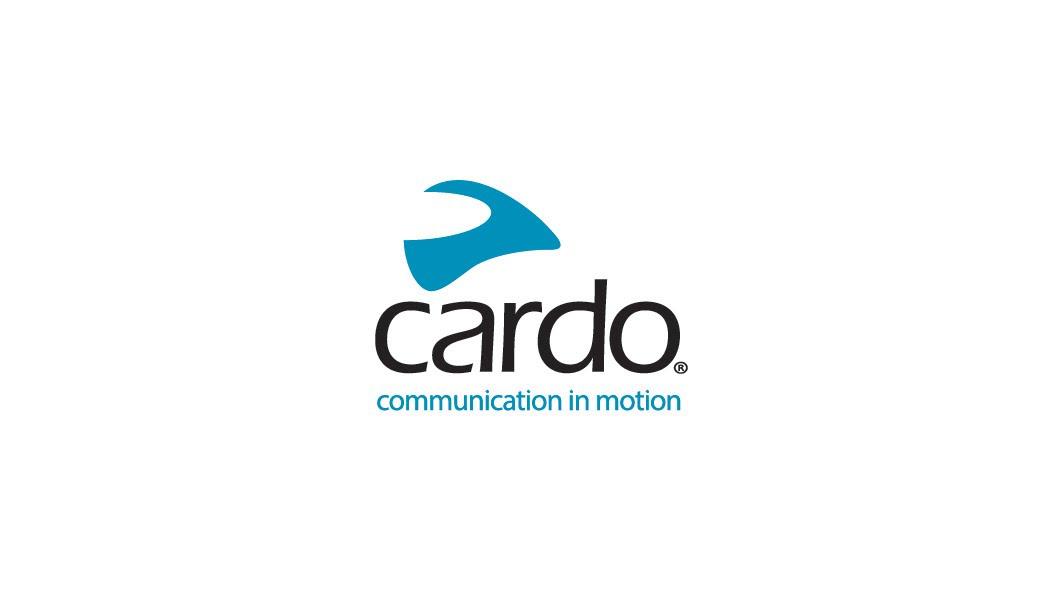 L'ultimo aggiornamento del software di Cardo Systems assicura una connessione senza interruzioni tra le unità Cardo e SenaL'ultimo aggiornamento di Cardo Systems rende il Bluetooth Bridge una "connessione live", consentendo l'integrazione automatica e senza soluzione di continuità di Cardo DMC e Sena Mesh in un unico gruppo.Cardo Systems, leader mondiale nei sistemi di comunicazione wireless per i motociclisti, è lieta di annunciare un aggiornamento del software che segna un significativo progresso nella compatibilità tra diversi marchi. L'ultimo release prevede l'integrazione de-facto di Cardo DMC e Sena Mesh, riunendo due tecnologie leader in un unico gruppo coeso.Con questo innovativo aggiornamento del software, la connessione con un'unità Bluetooth non Cardo è ora facile e senza soluzione di continuità come la connessione a un altro comunicatore Cardo. Questo update stabilisce un nuovo standard industriale, consolidando l'impegno di Cardo Systems nel promuovere una comunità di motociclisti connessi. Il nuovo aggiornamento consente la connessione ponte Bluetooth tra i due sistemi: una "Live Connection", capace di ricollegarsi automaticamente e senza soluzione di continuità ogni volta che cade la connessione. Le due unità ponte designate (una di Cardo e una di Sena) si cercheranno a vicenda e non si riconnetteranno automaticamente in Bluetooth ad altre unità."La novità di oggi perfeziona la comunicazione tra i sistemi Cardo e i dispositivi non Cardo per garantire una connessione stabile e affidabile capace di riconnettersi automaticamente", ha dichiarato Dan Emodi, Responsabile Marketing di Cardo Systems. "La nostra funzione Live Bluetooth Bridge non solo semplifica la connettività, ma conferma anche il nostro impegno a definire lo standard per la tecnologia di comunicazione all'interno della comunità motorsport e dell'industria in generale".Gli utenti Cardo potranno semplicemente scaricare l'ultima versione del software dall'app Cardo Connect, via etere e senza bisogno di un cavo, per attivare la funzionalità.  Una volta scaricata, i motociclisti potranno seguire questi semplici passaggi per unire i gruppi Cardo DMC e Sena Mesh:Impostare Cardo DMC e Sena Mesh separatamente.L'unità Sena deve avere un interfono Bluetooth funzionante (le unità solo Mesh NON sono compatibili).Qualsiasi dispositivo Cardo DMC di seconda generazione è compatibile (PACKTALK EDGE e NEO).Dal lato Cardo, passare l'unità alla modalità Bluetooth utilizzando l'app Cardo Connect e avviare l'accoppiamento interfono Bluetooth. Avviare l'accoppiamento interfono Bluetooth sul lato Sena e attendere qualche secondo per la connessione tra le due unità. Riportare l'unità Cardo in modalità DMC tramite l'app.Aprire il ponte Bluetooth sul lato Cardo toccando 3 volte il pulsante dell’interfono.Il gruppo di guida sceglierà due unità (una dal lato Cardo e una lato Sena) per fungere da unità ponte. Queste due unità dovranno trovarsi in prossimità l'una dell'altra, a una distanza massima di 90 metri. Se la connessione dovesse cadere durante la corsa, l'unità ponte di Cardo cercherà attivamente di riconnettersi esclusivamente all'unità ponte di Sena per ben cinque minuti prima di spegnersi.Mantenere gli aggiornamenti delle unità Cardo è facile. Quando saranno disponibili nuove versioni e aggiornamenti, apparirà automaticamente un pop-up nell'App Cardo Connect.Quest'ultimo aggiornamento del software riafferma la posizione di Cardo Systems come leader del settore dedicato a migliorare l'esperienza di guida e a promuovere un più forte senso di comunità tra gli appassionati di motorsport.Per visualizzare l'intera gamma Cardo Systems, visitate il sito www.cardosystems.com. Informazioni su CardoCardo Systems è specializzato nella progettazione, sviluppo, produzione e vendita di sistemi di comunicazione e intrattenimento wireless all'avanguardia per motociclisti. Sin dalla fondazione nel 2004, Cardo si è rivelato un vero e proprio pioniere, aprendo la strada alla stragrande maggioranza delle innovazioni per i sistemi di comunicazione Bluetooth per moto. I prodotti dell'azienda, ora disponibili in oltre 100 paesi, sono i principali dispositivi di comunicazione al mondo per l'industria motociclistica.